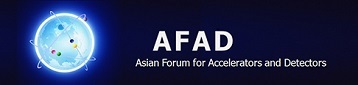 ➢ Please complete and return this form to tsubomi@mail.kek.jp.➢ Please also send a scan of your passport’s identification page.➢ All registered participants and accompanying person(s) who need visa support must submit this form. Please make sure to submit one form per person.*Mandatory field“Flight No.” is not mandatory. Other information is needed to prepare the official Visa documents.“Flight No.” is not mandatory. Other information is needed to prepare the official Visa documents.Please fill in possible accommodation information. There is no problem it will be changed later.* Participant of AFAD2016 or participant's accompanying person Participant  Accompanying person*Family name (Last name)                                   (Exact same name on your passport)*Given name (First name)                        (Exact same name on your passport)Middle nameFamily name (Last name) in Chinese character if you are ChineseGiven name (First name) in Chinese character if you are Chinese*Date of birth  (DD/MM/YYYY)*Nationality*Affiliation*Position*Sex Male      Female*Telephone number*E-mail*Mailing address                                                   (We will send you the official Visa documents.)*Office or HomeOffice      Home*Mailing address                                                   (We will send you the official Visa documents.)*Address*Mailing address                                                   (We will send you the official Visa documents.)*Postal/ Zip Code*Mailing address                                                   (We will send you the official Visa documents.)*Country*Embassy/Consulate where you will apply for Japanese Visa  (Please specify name of embassy/consulate)  *Departure flight information      (Your home country →Japan)*Date of departure (DD/MM/YYYY)DayMonthYear*Departure flight information      (Your home country →Japan)*Date of arrival (DD/MM/YYYY)DayMonthYear*Departure flight information      (Your home country →Japan)Flight No.*Departure flight information      (Your home country →Japan)*Airport of Departure*Departure flight information      (Your home country →Japan)*Airport of arrival*Return flight information      (Japan→ Your home country)*Date of departure (DD/MM/YYYY)DayMonthYear*Return flight information      (Japan→ Your home country)*Date of arrival (DD/MM/YYYY)DayMonthYear*Return flight information      (Japan→ Your home country)Flight No.*Return flight information      (Japan→ Your home country)*Airport of Departure*Return flight information      (Japan→ Your home country)*Airport of arrival*Hotel or place to stay in Japan*Name*Hotel or place to stay in Japan*AddressPast record of visit to Japan,   if anyThe most recent visitDate of arrival to JapanPast record of visit to Japan,   if anyThe most recent visitDate of departure from JapanPast record of visit to Japan,   if anyThe most recent visitPurpose of visitPast record of visit to Japan,   if anyThe second recent visitDate of arrival to JapanPast record of visit to Japan,   if anyThe second recent visitDate of departure from JapanPast record of visit to Japan,   if anyThe second recent visitPurpose of visit